FORMULAR  APLIKIMI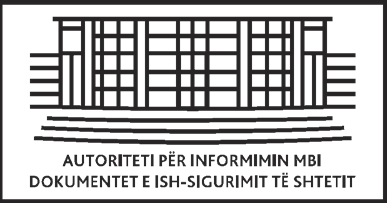 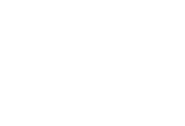 PËR INFORMIM PËR ZYRTARËT PËRPARA EMËRIMIT/ZGJEDHJES NË POSTE TË LARTAAUTORITETI PËR INFORMIMIN MBI DOKUMENTET E ISH-SIGURIMIT TË SHTETIT (AIDSSH)SEKSIONI A:	INFORMACION MBI APLIKANTINEmri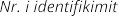 MbiemriEmra të tjerëNëse kaMbiemra të tjerë(para 2 korrikut 1991)Nëse kaNIDGjiniaMashkull	FemërpersonalEmri i BabaitMbiemri i babaitEmri i nënës	10. Mbiemri i nënësPërpara martese11. Datëlindja13. ShtetësiaDataMuajiViti12. VendlindjaShtetësi të tjeraNëse kaAdresaQyteti18. Kodi Postar17. RrethiE-mailNr. Tel. Celular	21. Nr. Tel. FiksFunksioni aktualFunksioni për të cilin kandidonSubjekti në të cilin kandidonArsyeja e kandidimitPërpara emërimitNgritje në detyrëI zgjedhurSEKSIONI C:		INFORMACION SHTESË PËR TË DHËNA NDIHMËSE PËR IDENTIFIKIMIN E DOKUMENTACIONIT ARKIVORVENDI I BANIMIT/PUNES PAS MBUSHJES SE MOSHES 18 VJEC (PARA 2 KORRIKUT 1991)SEKSIONI D:   DOKUMENTACIONI I PARAQITURNëse keni pyetje, lutemi kontaktoni:E-mail: info@autoritetidosjeve.gov.al Web: www. autoritetidosjeve.gov.alHAPËSIRË E REZERVUAR VETËM PËR PUNONJËSIT E AUTORITETIT PËR INFORMIMIN MBI DOKUMENTET E ISH-SIGURIMIT TË SHTETITNr. i kërkesësShënim :Julutemplotësonimekujdesdheqart  ë informacionin e kërkuar në fushat më poshtë, ME GËRMA KAPITALE DHE NË NGJYRË BLU.HAPËSIRË E REZERVUAR VETËM PËR PUNONJËSIT E AUTORITETIT PËR INFORMIMIN MBI DOKUMENTET E ISH-SIGURIMIT TË SHTETITNr. i kërkesës